О безвозмездном принятии движимого имущества из муниципальной собственности Комсомольского района Чувашской Республики в собственность Полевосундырского сельского поселения Комсомольского района Чувашской РеспубликиВ соответствии с Федеральным законом от 06 октября . № 131-ФЗ «Об общих принципах организации местного самоуправления в Российской Федерации» Собрание депутатов Полевосундырского сельского поселения Комсомольского района Чувашской Республики решило:Принять из муниципальной собственности Комсомольского района Чувашской Республики в собственность Полевосундырского сельского поселения Комсомольского района Чувашской Республики шкаф архивный металлический в следующем количестве:Настоящее решение вступает в силу после дня его подписания.Глава сельского поселения			                      Г.Е.ЕфремовЧĂВАШ РЕСПУБЛИКИКОМСОМОЛЬСКИ РАЙОНĔХИРТИ СЕНТЕР  ЯЛ ПОСЕЛЕНИЙĚН ДЕПУТАТСЕН ПУХĂВĚ ЙЫШĂНУ                 08.12.2021  № 4/50Хирти Сентер  ялě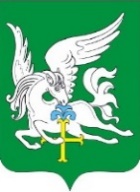 ЧĂВАШ РЕСПУБЛИКИКОМСОМОЛЬСКИ РАЙОНĔХИРТИ СЕНТЕР  ЯЛ ПОСЕЛЕНИЙĚН ДЕПУТАТСЕН ПУХĂВĚ ЙЫШĂНУ                 08.12.2021  № 4/50Хирти Сентер  ялěЧУВАШСКАЯ РЕСПУБЛИКАКОМСОМОЛЬСКИЙ РАЙОНСОБРАНИЕ ДЕПУТАТОВ ПОЛЕВОСУНДЫРСКОГО  СЕЛЬСКОГО ПОСЕЛЕНИЯ РЕШЕНИЕ                   08.12.2021  № 4/50д. Полевой Сундырь№ п/пНаименование сельского поселенияКоличество, шт.Цена за единицу, руб.Стоимость, руб.1.Полевосундырское34833,0014 499